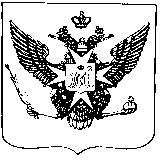 Муниципальный Советгорода ПавловскаРЕШЕНИЕот  22  февраля 2017 года								№ 2/4.1О подготовке и проведении отчета депутатовМуниципального Совета города Павловска перед населением по результатам деятельности за 2016 годВ связи с подготовкой и проведением отчета депутатов Муниципального Совета города Павловска перед населением по результатам деятельности за 2016 год Муниципальный Совет города Павловска  
	РЕШИЛ:Создать рабочую группу по подготовке встречи с населением (далее-рабочая группа) в составе согласно приложению 1.Утвердить план организационно-технических мероприятий по подготовке и проведении отчета депутатов Муниципального Совета города Павловска перед населением по результатам деятельности за 2016 год согласно приложению 2.Контроль за исполнением настоящего решения возложить на Главу муниципального образования.Глава муниципального образования города Павловска								           В.В. ЗибаревПриложение 1к решению Муниципального Советагорода Павловскаот 22.02.2017 года № 2/4.1Составрабочей группы по подготовке и проведению отчета депутатовМуниципального Совета города Павловска перед населением по результатам деятельности за 2016 годПредседатель:Зибарев 				- глава муниципального образования города ПавловскаВалерий ВикторовичЧлены рабочей группы:Сызранцев 				- глава Местной администрации города ПавловскаМихаил ЮрьевичГежа Зинаида Владимировна	-советник главы муниципального образованияНефедов				- заместитель главы Местной администрации городаЮрий Юрьевич 			Павловска (по согласованию)Русакова				- главный специалист  отдела социального и Вера Ивановна			экономического развития (по согласованию)Костина				- главный специалист по опеке и попечительству Марина Николаевна	Местной администрации города Павловска (по согласованию)Осипова Ирина Анатольевна			- ведущий специалист  отдела социального и							  экономического развития (по согласованию)Приложение 2к решению Муниципального Советагорода Павловскаот 22.02.2017  № 2/4.1Планорганизационно-технических мероприятий по подготовке к проведению отчета депутатов Муниципального Совета города Павловска перед населениемпо результатам деятельности за 2016 год№ п/пМероприятияСрок исполненияОтветственный1.Выпуск специального номера газеты «Наш Павловск», посвященного основным результатам деятельности органов местного самоуправления города  Павловска за 2016 год 10.03.2017Сызранцев М.Ю.2.Подготовка презентации к докладу до 17.03.2017Сызранцев М.Ю.Русакова В.И.3.Формирование списка приглашенных14.03.2017Зибарев В.В.4.Организация  приглашений администрации Пушкинского района, руководителей организаций, учреждений, предприятий, почетных жителей города Павловска, СМИ (изготовление и рассылка приглашений)до 17.03.2017Осипова И.А.5.Размещение объявлений о проведении собрания на информационных щитах, в учреждениях, организациях, предприятиях, ведущих деятельность на территории муниципального образованиядо 17.03.2017Нефедов Ю.Ю.6.Распространений приглашений среди представителей общественных организацийдо 17.03.2017Русакова В.И.7Подготовка:-доклада главы муниципального образования-отчета о работе Местной администрации за  2016 годдо 14.03.2017Зибарев В.В.Сызранцев М.Ю.8.Разработка сценария проведения собраниядо 14.03.2017Гежа З.В.9.Подготовка списка  выступающих на собраниидо 06.03.2017Зибарев В.В.Сызранцев М.Ю.10.Обеспечение доставки и установки стендов 22.03. 2017Нефедов Ю.Ю.11.Подготовка зала к собранию:-обеспечение гардероба-обеспечение микрофона-обеспечение видеопроекционной аппаратуры для презентации-обеспечение музыкального -оформления зала до начала собрания-обеспечение фотосъемки 22.03. 2017Гежа З.В.Нефедов Ю.Ю.Русакова В.И.12.Регистрация приглашенных23.03. 2016Костина М.Н.13.Формирование секретариата, организация обработки поступивших записок23.03. 2016Гежа З.В.Лихачева Ю.Д.14.Ведение протокола собрания23.03. 2016Лихачева Ю.Д.15.Информирование населения об итогах собрания30.03. 2016Зибарев В.В.Сызранцев В.В.